АгрохимияАбзалов, А. А. Значение применения медленно действующих азотных удобрений в снижении загрязнения окружающей среды / А. А. Абзалов, Ф. И. Марупов // Новые и нетрадиционные растения и перспективы их использования. – 2016. – № 12. – С. 174-176.Результаты исследований указывают на определенное преимущество применения медленнодействующего карбамидно-формальдегидного удобрения (КФУ), чем мочевины и аммиачной селитры в снижении загрязнения окружающей среды вредными для организма остатками туков. Установлено, что применение медленнодействующего карбамидно-формальдегидного удобрения особенно важно в условиях засоленных почв с близким залеганием грунтовых вод, где происходят значительные потери азота в результате выщелачивания нитратов в грунтовые воды Безуглова, О. С. Гуминовые препараты как стимуляторы роста растений и микроорганизмов (обзор) / О. С. Безуглова, Е. А. Полиенко, А. В. Горовцов // Известия Оренбургского гос. аграрного ун-та. – 2016. – № 4. – С. 11-14.В статье представлен обзор научной литературы по актуальной проблеме воздействия гуминовых кислот на рост растений и микроорганизмов. Выделены исследования, показывающие, что гуминовые препараты влияют на численность микроорганизмов в почве не только при внесении непосредственно в почву, но и при обработке ими вегетирующих растений. Анализ научных исследований показал, что неоднозначные данные о влиянии гуминовых веществ на активность ферментов свидетельствуют о сложности процессов, происходящих в почве при внесении гуминовых удобрений и обработке гуминовыми препаратами вегетирующих растений. Вероятно, имеет значение также вид и форма гуматов, их дозировка и способ использования. Бобренко, И. А. Диагностика потребности редиса в удобрениях на основе системы ПРОД / И. А. Бобренко // Вестник научных конференций. – 2016. – № 7-1. – С. 26-28.Бобренко, И. А. Почвенная диагностика потребности культурных растений в удобрениях / И. А. Бобренко // Вестник научных конференций. – 2016. – № 7-1. – С. 24-26.Волошин, Е. И. Применение удобрений и урожайность сельскохозяйственных культур в Красноярском крае / Е. И. Волошин // Вестник Красноярского гос. аграрного ун-та. – 2016. – № 8. – С. 150-157.Галимов, А. Х. Опыт переработки садо-огородных и бытовых отходов на компост / А. Х. Галимов // Горное сельское хозяйство. – 2016. – № 2. – С. 103-107.Согласно утверждению экологов, если за ближайшие 15 лет в развивающихся странах и странах с переходной экономикой количество отходов на душу населения сравнивается с показателями развитых стран, то общее количество ТБО в мире в 2025 г. окажется равным 7 млрд. тонн. В результате сложная проблема организации системы управления отходами в будущем грозит перерасти в проблему неразрешимую. В статье описывается способ компостирования отходов сада, огорода, кухни и быта, предупреждающий попадание данных отходов на свалки и метод их переработки-биокомпостирование для получения ценного органического экологически чистого удобрения.Гумификация органических веществ навоза при компостировании их с некондиционными фосфоритами / У. Ш. Темиров [и др.] // Universum: технические науки. – 2016. – № 8. – С. 43-47.Данилов, А. Н. Сравнительная оценка удобрений и способов основной обработки почвы в полевом севообороте / А. Н. Данилов, А. В. Летучий // Аграрный научный журнал. – 2016. – № 6. – С. 3-7.Представлены результаты многолетних исследований по совершенствованию технологии возделывания озимой и яровой пшеницы, проса, ячменя по ресурсосберегающим способам основной обработки почвы в сравнении с чистым (черным) паром и традиционной зяблевой вспашкой. Установлено, что при почвозащитных приемах основной обработки почвы высота снега в 2 раза больше, чем на зяби и черном пару, а запас продуктивной влаги в метровом слое почвы на 12-20 мм больше по сравнению с традиционной зябью и паром. Выявлены особенности изменения плотности сложения почвы и фитосанитарного состояния посевов изучаемых культур в полевом севообороте. Несколько слабее разуплотнялась темно-каштановая почва на вариантах, где применялась почвозащитная, ресурсосберегающая и минимальная (без обработки с осени) обработки почвы. Более рыхлое сложение почвы было на всех изучаемых вариантах перед посевом возделываемых культур в севообороте. Перед уборкой культур почва частично уплотнялась. Несмотря на это, плотность на всех вариантах обработки почвы была оптимальной и сохранялась на протяжении 2-3 лет или на всю ротацию как парового, так и зернового звена севооборота. Даже перед уборкой сельскохозяйственных культур плотность сложения темно-каштановой почвы не достигала природного фона равновесной величины. Почвы возделываемых культур в полевом севообороте имели слабую степень засоренности независимо от системы основной обработки и культуры севооборота. В сложных гидротермических условиях Заволжья не установлено преимущества ресурсосберегающих приемов основной обработки почвы при учете урожайности возделываемых культур, так как на этих вариантах она была ниже контроля на 6,0-10,5 %. Однако применять их выгодно. На вариантах с ресурсосберегающими приемами обработки почвы получают самое дешевое зерно.Действие удобрений на эффективное плодородие чернозема выщелоченного, урожайность, качество урожая сельскохозяйственных культур и продуктивность звена полевого севооборота / С. Х. Дзанагов, [и др.] // Известия Горского гос. аграрного ун-та. – 2016. – Т. 53. № 2. – С. 18-27.Долматов, С. Н. Перспективы применения компоста из древесных опилок / С. Н. Долматов // Аграрный научный журнал. – 2016. – № 3. – С. – С. 49-51.Повышение уровня плодородия почв является важной задачей сельского хозяйства. В условиях Красноярского края имеется явный дефицит органических удобрений были проведены экспериментальные исследования компостов на основе древесных опилок. Доказана перспективность применения компоста на основе древесных опилок. Применение таких компостов повышает урожайность, снижает плотность почв.Дусбеков, Т. М. Минеральные и местные удобрения с учетом пользования / Т. М. Дусбеков, К. А. Курбошев // Вестник современной науки. – 2016. – № 6-1. – С. 17-20.Статья посвящена применению минеральных удобрений в сельском хозяйстве с учетом их использования.Зюкин, Д. А. Эффективность использования затрат на минеральные удобрения в зерновом хозяйстве / Д. А. Зюкин, И. И. Степкина // Вестник Курской гос. с.-х. академии. – 2016. – № 3. – С. 11-14.Карпухин, М. Ю. Влияние минеральных удобрений на урожайность культур в зависимости от технологии возделывания / М. Ю. Карпухин, Л. В. Гринец // Аграрный вестник Урала. – 2016. – № 5. – С. 6-10.В статье предложен методический подход, основанный на кластерном методе, позволяющий рассчитать величину прироста урожайности в зависимости от прироста затрат на минеральные удобрения. Отдача от использования минеральных удобрений лимитируется агротехнологической отсталостью и природно-климатическими условиями, поэтому повышение эффективности затрат на них определяется комплексным развитием зернового хозяйства в рамках перехода на более высокий технологический уровень производства. Лукин, С. М. К вопросу о сельскохозяйственном торфопользовании в России / С. М. Лукин, Т. Ю. Анисимова // Мелиорация. – 2016. – № 1. – С. 48-54.Рассматривается вопрос о современном состоянии сельскохозяйственного торфопользования в России. Экологически допустимое и экономически эффективное вовлечение ресурсов торфяников в сельскохозяйственное использование должно осуществляться с минимальными экологическими нарушениями и потерями в биосфере. Удобрения на торфяной основе с участием торфа наиболее окупаемы прибавками урожая, а богатые органическим веществом и азотом торфяно-болотные почвы особенно перспективны для интенсивного освоения под агроценозы и получения экологически безопасного продовольствия и сбалансированных по питательности кормов. Макаров, В. И. Биохимическая щелочность органических удобрений / В. И. Макаров // Вестник Алтайского гос. аграрного ун-та. – 2016. – № 6. – С. 48-54.Малюкова, Л. С. Эффективность применения кальцийсодержащих агроруд на бурых лесных почвах / Л. С. Малюкова // Научные труды Государственного научного учреждения Северо-Кавказского зонального научно-исследов. ин-та садоводства и виноградарства Российской академии с.-х. наук. – 2016. – Т. 10. – С. 121-125.Изучена эффективность применения кальцийсодержащих агроруд в качестве химического мелиоранта на бурых лесных кислых почвах. Показано, что на фоне роста содержания обменных форм кальция в почве происходило снижение почвенной кислотности, увеличение содержания в почвенном растворе обменного калия и магния. Формирование в почвенном растворе фосфатов кальция обеспечивало более эффективное поглощение этих элементов растениями. Интенсифицировалась биологическая активность почв, что сопровождалось улучшением их азотного режима, состав почвенного раствора оказывал положительное влияние на функциональное состояние растений. Перспективы использования биотрансформированного птичьего помета в растениеводстве / Н. Н. Гусакова [и др.] // Аграрный научный журнал. – 2016. – № 3. – С. 16-19.Изучено влияние водной вытяжки из птичьего помета, биотрансформированного личинками комнатной мухи Musca domestica L., обогащенного селеном, на посевные качества семян овса. Установлено, что водная вытяжка из биотрансформированного птичьего помета на первоначальном этапе вызывает задержку прорастания семян, однако впоследствии способствует увеличению массы и длины ростков и корней. Сафронова, Т. И. Комплексная утилизация отходов спиртового производства и свиноводческих отходов / Т. И. Сафронова, Я. А. Полторак, В. И. Степанов // Успехи современного естествознания. – 2016. – № 7-0. – С. 86-90.Рассмотрена технология переработки органического сырья при помощи заселения его навозными червями с целью получения органических удобрений. Технология промышленного производства вермикомпоста / В. Я. Спевак [и др.] // Аграрный научный журнал. – 2016. – № 7. – С. 57-62.В статье показана необходимость воспроизводства плодородия почв, описан грядный способ вермикультивирования, приведена технологическая схема производства вермикомпоста, описаны конструкции устройств для приготовления субстрата, формования из него гряд, распределения подкормки и сбора вермикомпоста. Фасхутдинов, В. З. Анаэробная ферментация органических отходов крупного рогатого скота / В. З. Фасхутдинов, Т. В.Фасхутдинов, Г. Г. Салихова // Вестник Башкирского гос. аграрного ун-та. – 2016. – № 2. – С. 53-59.В статье проанализированы преимущества и недостатки различных технологий обеззараживания и утилизации навоза и стоков ферм крупного рогатого скота. В частности, среди технологии получения перегноя, вермикультивирования органики с использованием дождевых червей, применения препарата «Байкал ЭМ-1», биотехнологии антистрессового высокоурожайного земледелия, химического фумиганта - формальдегида, термических способов лучшей и безопасной технологией признана анаэробная ферментация навоза и стоков ферм с производством органического удобрения и биологического газа. Чеботарев, Н. Т. Агроэкологическая оценка применения осадков сточных вод в качестве удобрений сельскохозяйственных культур / Н. Т. Чеботарев, Н. Д. Найденов, А. А. Юдин // Наука. Мысль. – 2016. – № 1-2. – С. 31-36.В статье показаны результаты опытов по изучению влияния осадков сточных вод на продуктивность картофеля и ячменя, качество клубней и зерна, накопление тяжелых металлов в почве и растениях, а также на плодородие почвы при их использовании как удобрения. Выводы: осадки сточных вод следует использовать только для удобрения земель, которые используются в выращивании растений непродовольственного назначения (газоны, цветники, питомники и др.). Применение осадков сточных вод при возделывании сельскохозяйственных культур, предназначенных на кормовые и продовольственные цели, категорично запрещается ввиду избыточного накопления тяжелых металлов в продукции и почве. Шилова, К. М. Промышленные отходы в виде спиртовой барды и перспективы ее использования в сельском хозяйстве в качестве органического удобрения / К. М. Шилова, Н. И. Шилова // Вестник Омского гос. аграрного ун-та. – 2016. – № 2. – С. 81-85.Составитель: Л.М. Бабанина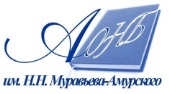 Государственное бюджетное учреждение культуры«Амурская областная научная библиотека имени Н.Н. Муравьева-Амурского